YouthLead ExpectationsYouthLead Representatives must be committed to, and believe in, the teachings and doctrines of The Lutheran Church—Missouri Synod and be active in their own congregation. YouthLead Reps will be the voice for youth of Kansas in the planning and implementation of Kansas District events. The current youth ministry teams are as follows: High School Summer Camp at Lutheran Valley Retreat (LVR), High School LCMS Youth Gathering, High School Kansas District Youth Gathering (KDYG), Middle School Huddle, Higher Things, Confirmation Retreat, and YouthLead.  The LYR representative is expected to:Have leadership qualities and the desire to grow and lead.Be an active leader in their congregation or youth group.Participate in any planning and implementation of District events.  Attend the 4-day YouthLead Training held every March in St. Louis (paid by the Kansas District) when newly selected. Youth are welcome to attend TLI at their own expense after their first training. 2024 dates are Thursday, Feb. 29 to Sunday, March 3.Create a quarterly growth goal focused on leadership in their congregation or in the district.Work with one of the YouthLead mentors who will walk alongside the representatives to encourage activity and growth. Have a positive attitude and be a representative for the youth of the Kansas District.Participate actively in the District youth events.In your time as a YouthLead representative, attend at least one District Youth Ministry Team meeting. Meetings are held twice a year in January or February (Friday night and Saturday) and August or September (Saturday).Spiritual goals for Lutheran Youth Representatives: Aims to foster leadership development in high school students, so that they may grow and model their own faith in Christ Jesus in a productive manner. (In doing so, students may foster faith development of their peers.)Encourages high school students in the Kansas District to have a voice in the planning and implementation of District youth events.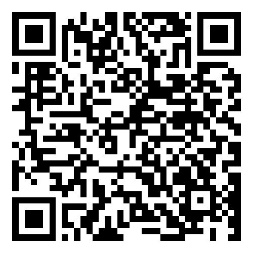 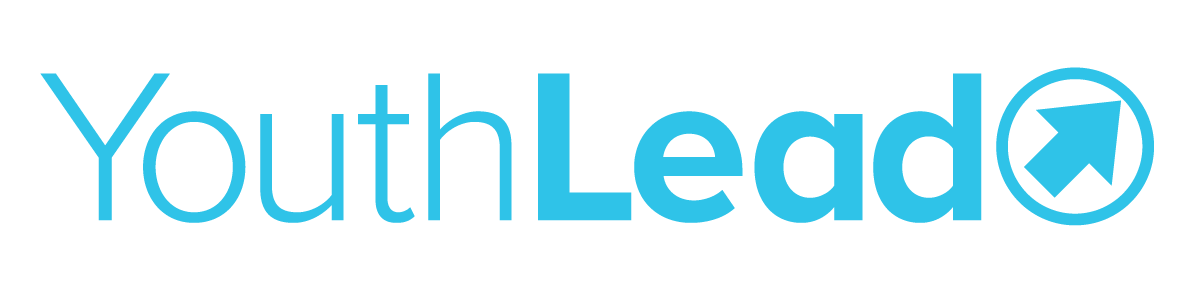 